Form 4山形大学短期交換留学プログラム（2017前期-2018前期）写真票Photo Document・この枠内に合わせて、パスポートの申請に使用した写真または同等の写真データを貼り付けてください。・Please attach your photo/data image so that it fits within the frame. The photo must be the same or similar to your passport photo.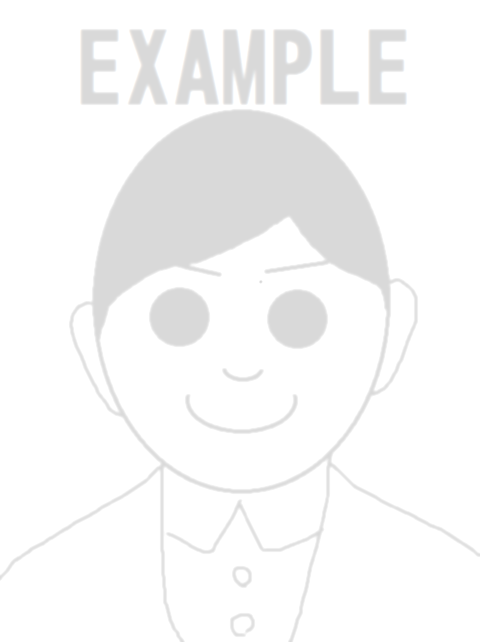 氏名（Name）在学大学名（Name of your present college/ University）在学大学名（Name of your present college/ University）